ПРОЕКТ«В регистр»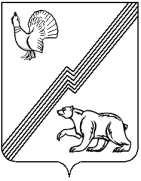 ДУМА ГОРОДА ЮГОРСКАХанты-Мансийского автономного округа – ЮгрыРЕШЕНИЕот ___________________                                                                                                  № _______
О признании утратившим силу решения Думы города Югорска от 30.01.2007 № 3В соответствии с Федеральным законом от 06.10.2003 № 131-ФЗ «Об общих принципах организации местного самоуправления в Российской Федерации» и Уставом города Югорска,ДУМА ГОРОДА ЮГОРСКА:1. Признать утратившим силу решение Думы города Югорска от 30.01.2007 № 3 «Об определении прилегающих территорий, на которых не допускается розничная продажа алкогольной продукции с содержанием этилового спирта  более 15 процентов объема готовой продукции».2. Настоящее решение вступает в силу после его официального опубликования в газете «Югорский вестник».Глава города Югорска                                                                                                    Р.З. СалаховСогласовано:Проект НПА коррупционных факторов не содержит                   _______________ И.В. ГрудцынаНачальник управления экономической политики                          ______________ И.В. Грудцына                                                                                                             «___» __________2013Начальник юридического управления                                          _______________ А.В. Бородкин                                                                                                             «___» __________2013И.о. заместителя главы администрации города                            _______________А.В. Бородкин                                                                                                             «___» __________2013Исполнитель: Лаптева О.П.Пояснительная записка к проекту Решения Думы города Югорска «О признании утратившим силу решения Думы города Югорска от 30.01.2007 № 3»В соответствии с пунктом 4 статьи 16 Федерального закона Российской Федерации от 22 ноября 1995 года № 171-ФЗ «О государственном регулировании производства и оборота этилового спирта, алкогольной и спиртосодержащей продукции и об ограничении потребления (распития) алкогольной продукции» - границы прилегающих территорий определяются решением органов местного самоуправления в порядке, установленном Правительством Российской Федерации. Данный порядок принят постановлением Правительства Российской Федерации от 27 декабря 2012 года № 1425 «Об определении органами государственной власти субъектов Российской Федерации мест массового скопления граждан и мест нахождения источников повышенной опасности, в которых не допускается розничная продажа алкогольной продукции, а также определении органами местного самоуправления границ прилегающих к некоторым организациям и объектам территорий, на которых не допускается розничная продажа алкогольной продукции». Регулирование вопросов связанных с определением границ прилегающих территорий, на которых не допускается розничная продажа алкогольной продукции на федеральном уровне отнесено к полномочиям исполнительного органа государственной власти - Правительства Российской Федерации. На региональном уровне решения об определении мест массового скопления граждан и мест нахождения источников повышенной опасности, в которых не допускается розничная продажа алкогольной продукции, принимаются исполнительным органом государственной власти Ханты-Мансийского автономного округа - Югры, уполномоченным Правительством Ханты-Мансийского автономного округа – Югры (Закон Ханты-Мансийского автономного округа - Югры от 31 марта 2012 г. № 34-оз).Учитывая вышесказанное, считаем правильным на муниципальном уровне урегулировать данный вопрос муниципальным нормативным правовым актом администрации города Югорска, в связи с чем, настоящим проектом решения Думы города Югорска предлагается признать утратившим силу действующее решение Думы города Югорска от 30.01.2007 № 3 «Об определении прилегающих территорий, на которых не допускается розничная продажа алкогольной продукции с содержанием этилового спирта  более 15 процентов объема готовой продукции».Начальник управленияэкономической политики администрации города                                               И.В. Грудцына